Zastrzega się prawo do zmian w jadłospisieZUPY I NAPOJE DOSŁADZANE SĄ MIODEM PSZCZELIM! (5g)POTRAWY SMAŻONE PRZYGOTOWYWANE SĄ NA OLEJU RZEPAKOWYM I OLIWIE Z OLIWEK.Informacja o alergenach lub substancjach powodujących reakcje nietolerancji występujących w gotowych potrawach przekazana jest w oparciu o rozporządzenie Parlamentu Europejskiego i Rady (UE) Nr 1169/2019 z dnia25.10.2011 w sprawie przekazywania konsumentom informacji na temat żywności (w jadłospisie zaznaczono pogrubioną czcionką)1.GLUTEN – ziarna zbóż: pszenica, żyto, jęczmień, 		    8.ORZECHY – migdały, laskowe, włoskie, orzechy          	            owies, orkisz					                           nerkowca, pistacje         2.SKORUPIAKI i produkty pochodne				    9.SELER i produkty pochodne3.JAJA i produkty pochodne				                  10.GORCZYCA i produkty pochodne4.RYBY i produkty pochodne                                                                11.NASIONA SEZAMU i produkty pochodne5.ORZESZKI ZIEMNE (arachidowe) i produkty pochodne               12.DWUTLENEK SIARKI6.SOJA i produkty pochodne                                                                 13.ŁUBIN i produkty pochodne7.MLEKO  i produkty pochodne                                                           14.MIĘCZAKI i produkty pochodne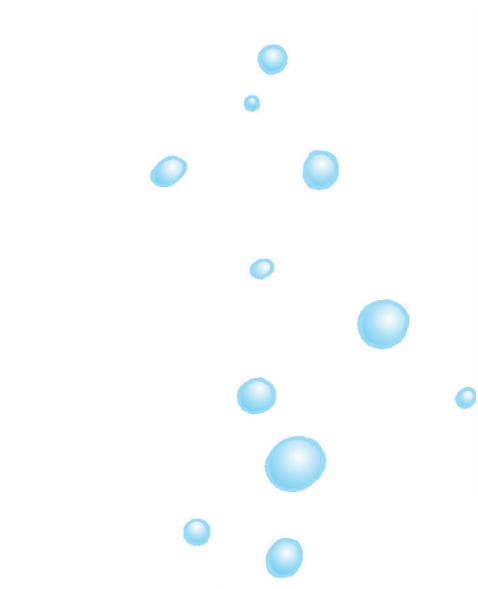 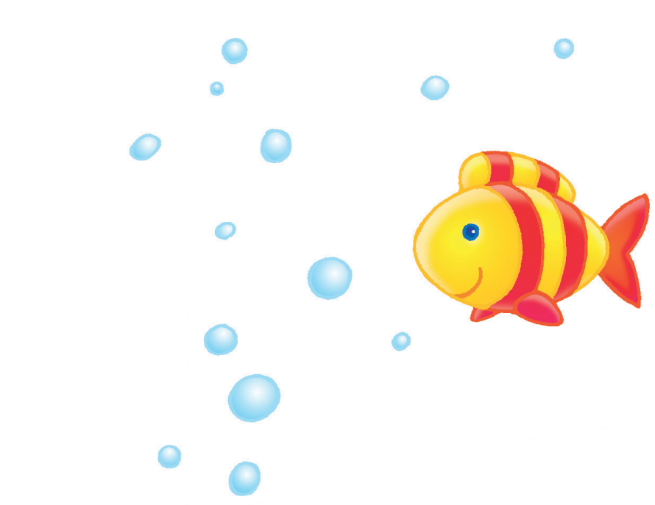 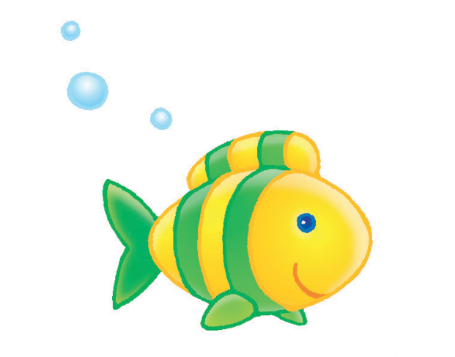 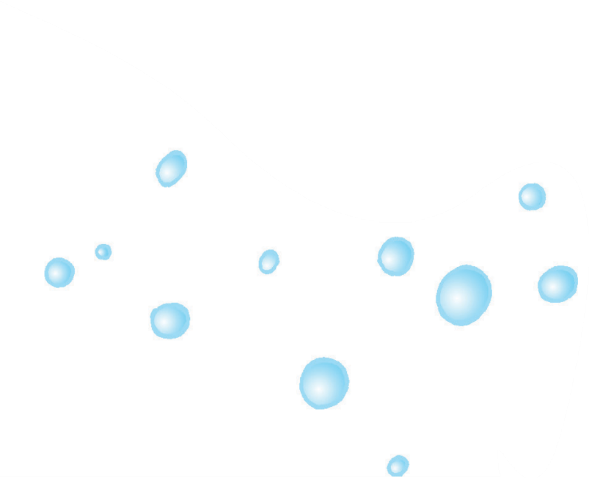 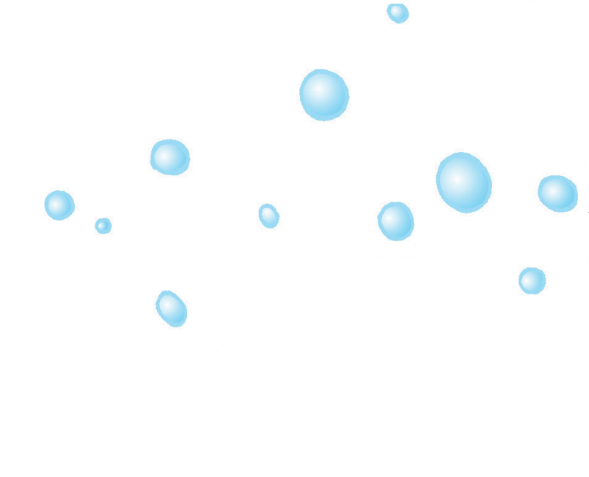 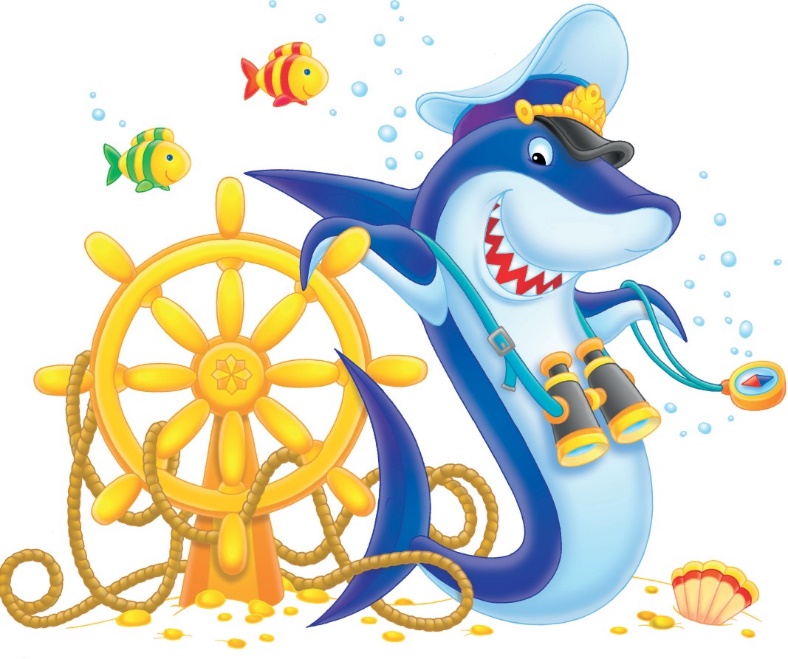 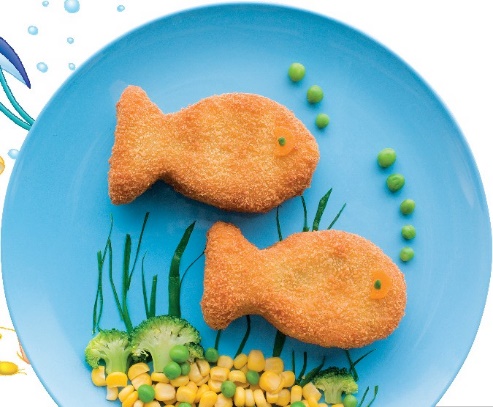 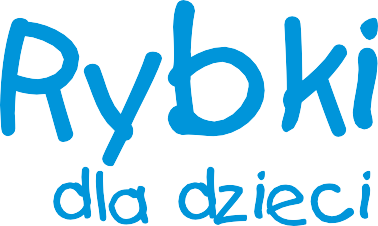 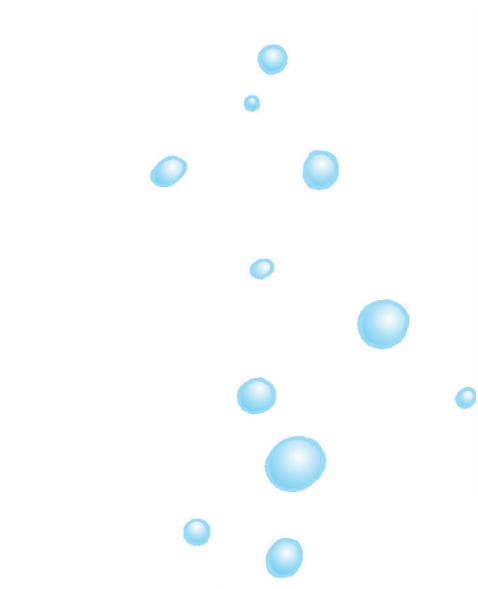 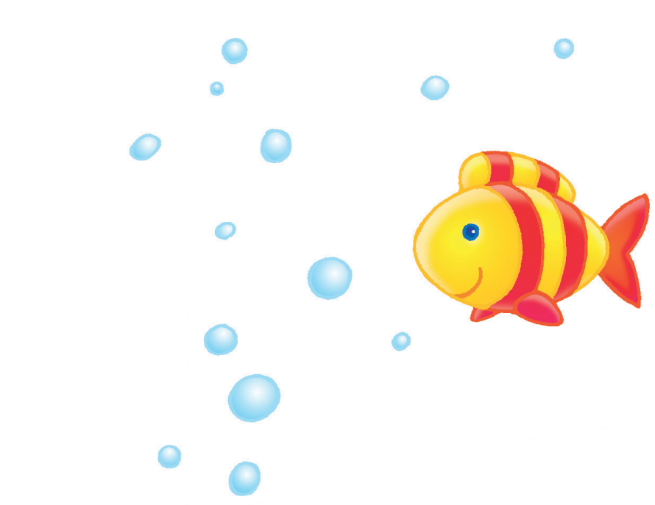 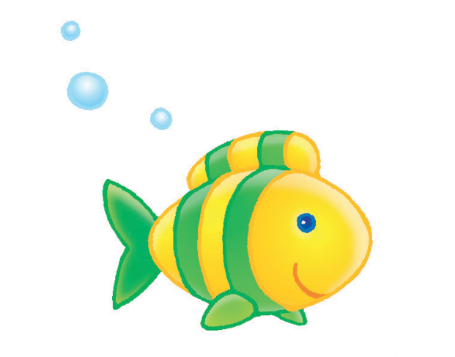 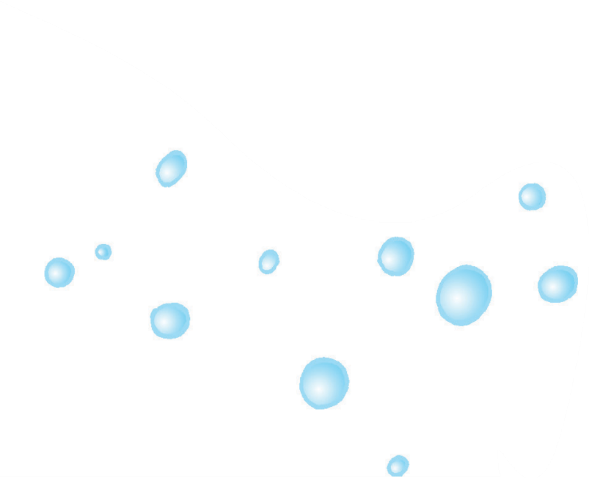 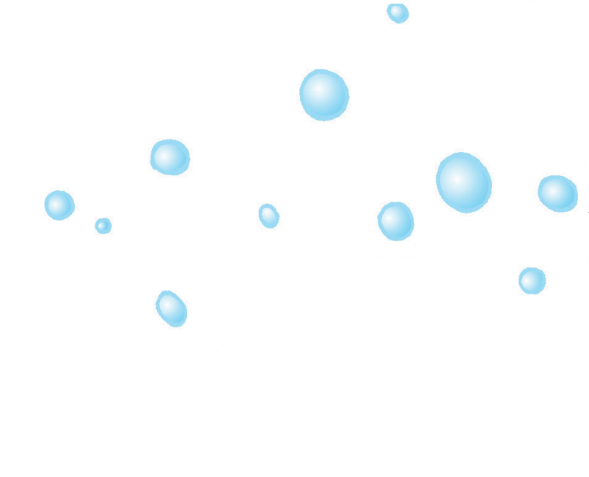 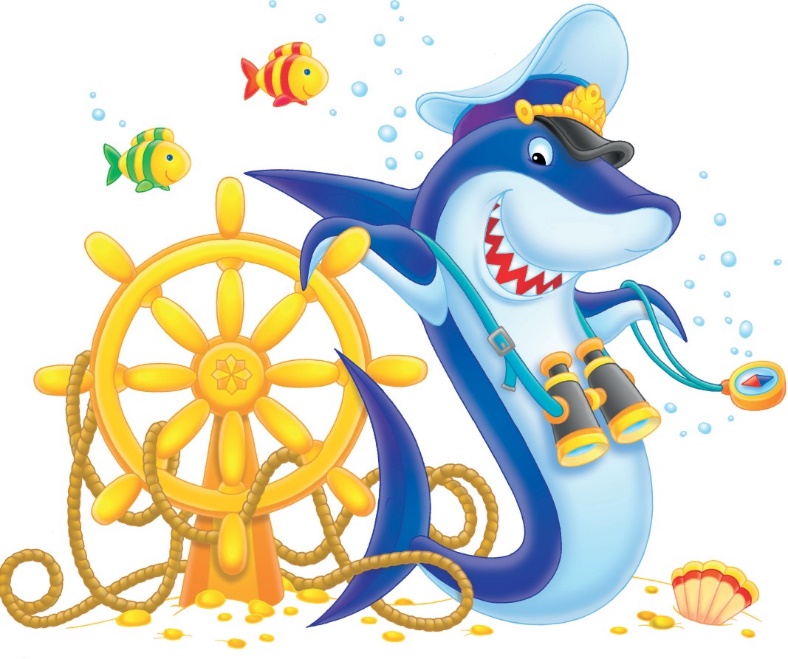 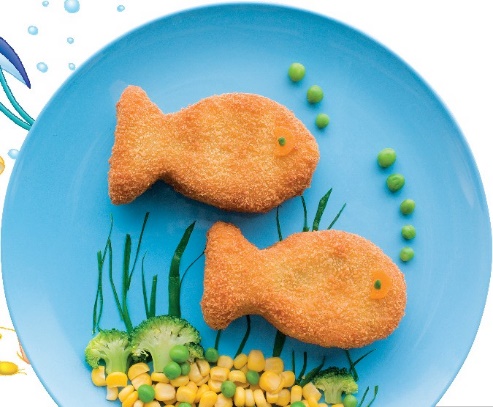 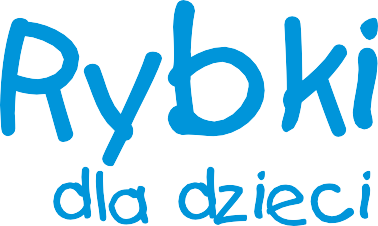 DZIEŃŚNIADANIE 830OBIAD 1200PODWIECZOREK 1430Poniedzia-łek16.01.2023Płatki kukurydziane(gluten) z mlekiem(200ml), chleb pszenno-żytni(30g) z masłem(mleko)(5g), filet maślany z indyka(15g), pomidor(5g), kiełki brokuła, herbata owocowa(150ml) Zupa pomidorowa(marchew, seler, por, pietruszka, zioła, przecier pomidorowy)(200ml) łazanki (pszenica, jajko, kapusta biała, szynka b/k smażona)(100g)  kompot wieloowocowy (śliwka, czerwona porzeczka)(150ml), jabłkoKisiel z kompotu (wyrób własny)(150ml), chrupki kukurydzianeWtorek17.01.2023Kakao na mleku (150ml), bułka pszenna(30g) z masłem(mleko)(5g), pasta z tuńczyka, jajka i ogórka kiszonego(20g)herbata czarna z cytryną(150ml), orzechy nerkowcaRosół(marchew, seler, por, pietruszka, zioła) z makaronem(pszenica, jajko)(200ml) potrawka z kurczaka(mleko, pszenica, podudzia drobiowe gotowane)(100g) z ryżem(30g), marchewka z groszkiem(20g)woda(150ml) Naleśniki z jabłkami (pszenica, jajko, mleko) (smażone)(100g), herbata z cytryną(150ml)Środa18.01.2023Płatki ryżowe z mlekiem(200ml),chleb wieloziarnisty pszenno-żytni(30g) z masłem(mleko)(5g), ser żółty(10g), ogórek zielony(5g), rzodkiewka(5g)herbata malinowa(150ml)Zupa kapuśniak (marchew, seler, por, pietruszka, zioła, kapusta kiszona)(200ml), racuchy drożdżowe smażone (gluten, jajko, mleko)(100g) z sosem z czarnej porzeczki(dżem, mleko)(20g), kompot wieloowocowy (jabłko truskawka, wiśnia(150ml)Bułka pszenna(40g) z masłem(mleko)(5g), kiełbaska leszczyńska grzana(30g), ketchup, herbata(150ml)Czwartek19.01.2023Kawa inka(jęczmień, żyto) z mlekiem (150ml),bułka pszenna(30g) z masłem(mleko)(5g) i dżemem truskawkowym(5g)  herbata owoce leśne(150ml), migdałyZupa krupnik (marchew, seler, por, pietruszka, zioła, kasza pęczak)(200ml),filet z piersi kurczaka(duszony) w sosie serowo-brokułowym(pszenica, mleko)(100g) z makaronem(pszenica, jajko)(30g), woda(150ml)Budyń waniliowy (pszenica, jajko, mleko) (wyrób własny)(100g),     winogrono	 Piątek20.01.2023Płatki owsiane z mlekiem(200ml), chleb pszenno-żytni(30g)z masłem (mleko)(5g), pasta mięsna(kiełbasa śląska, gorczyca, jajko)(15g), papryka czerwona(5g), herbata malinowa(150ml), Zupa krem z zielonego groszku(marchew, seler, por, pietruszka, zioła)(200ml), ziemniaki(100g), kotlet jajeczny(40g), mizeria(mleko)(20g), kompot z czerwonej porzeczki(150ml), kiwiPieczywo żytnie(20g)       z masłem(mleko)(5g),        i dżemem brzoskwiniowym(5g), herbata(150ml)